附件3会场位置图主会场：北京新世纪日航饭店地址：北京市海淀区 首都体育馆南路6号       垃圾资源化分论坛会场：北京友谊宾馆，地址：北京市海淀区中关村南大街1号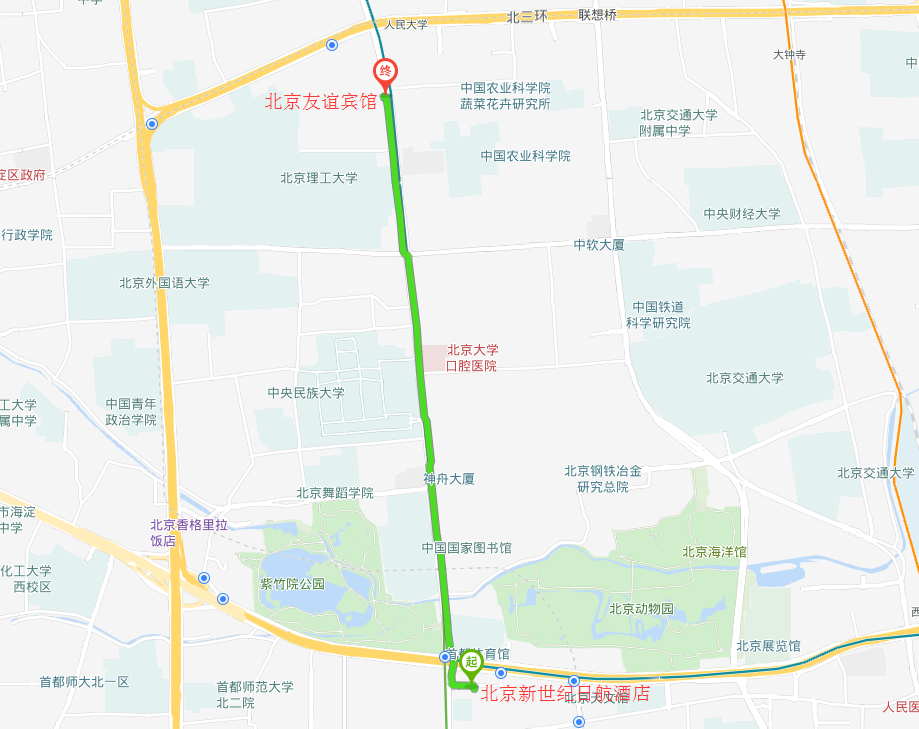 